H-1B SWFI Community of Practice (CoP) Registration Walkthrough 	To register for the H-1B SWFI CoP and receive e-lerts when resources are posted, follow these steps:Go to https://www.workforcegps.org/ and sign in using your Username and Password. If you do not yet have a Username or Password, click the “Join Now!” link just below.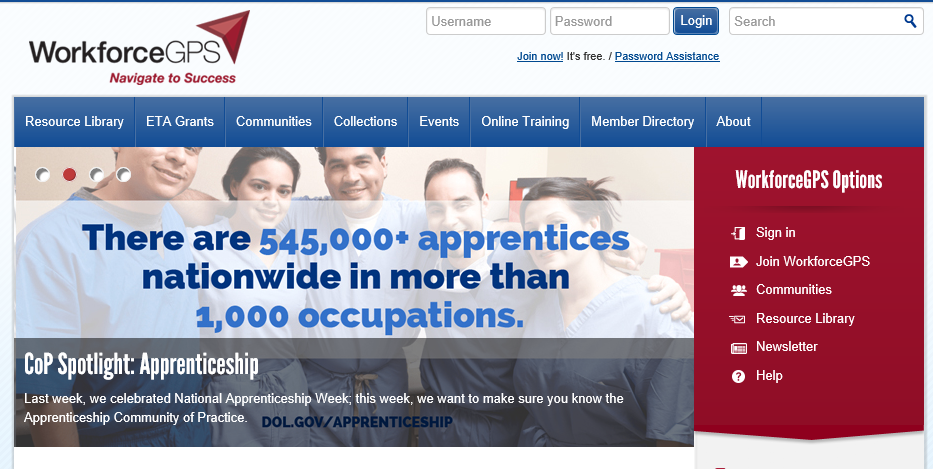 Click on your hyperlinked name to access your Workforce GPS Profile.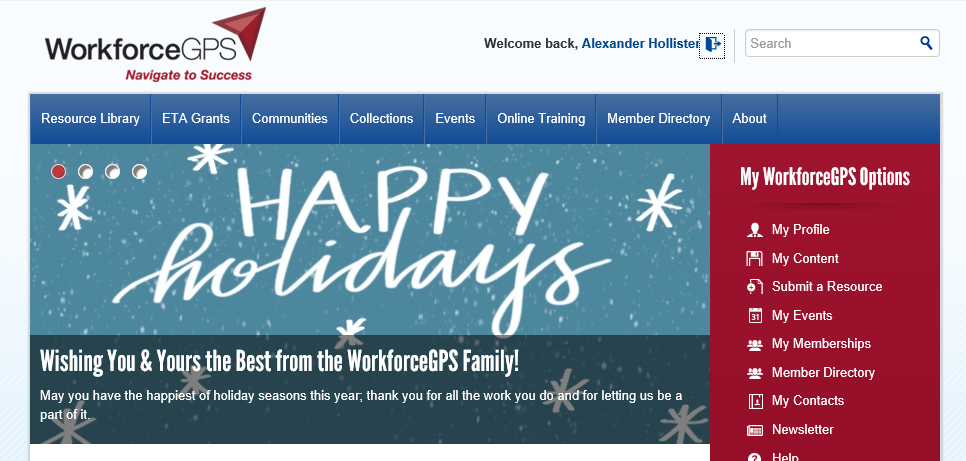 Click on the “My Memberships and Notifications” tab, and then, under the “Communities” section, select the “H-1B Strengthening Working Families Initiative” box, as well as the boxes for any other CoP communities you would like to join. You should then begin receiving e-lerts from the CoP for the selected communities. Also, be sure to check the “I want updates on this community” box to ensure you receive all updates related to the H-1B SWFI CoP.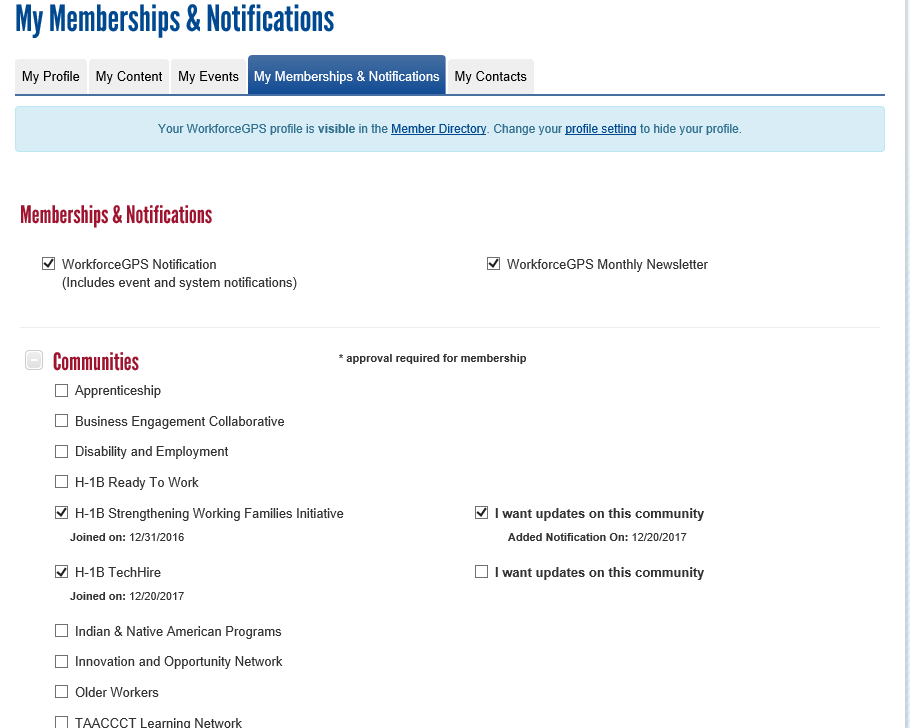 